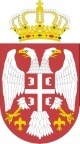 Установа за одрасле и старије"Гвозден Јованчићевић"Фах: 012/337-499Интернет страница: www.velikipopovac.org.rsВелики ПоповацКОНКУРСНA ДОКУМЕНТАЦИЈAЈАВНА НАБАВКА МАЛЕ ВРЕДНОСТИ ДОБРАНАБАВКА ЛЕКОВА KOЈИ НИСУ НА ПОЗИТИВНОЈ ЛИСТИ  ЗА 2020  годину Партија 1 НАБАВКА ЛЕКОВА СА ПОЗИТИВНЕ ЛИСТЕ (ПАРТИЦИПАЦИЈА) И ЛЕКОВИ СА УЧЕШЋЕМ  ЗА 2020 годину Партија 2НАБАВКА МЕДИЦИНСКОГ И САНИТЕТСКОГ  МАТЕРИЈАЛА ЗА 2020 годинуПартија 3ЈН.БР.1/20Велики Поповац,фебруар  2020. годинаНа основу чл. 39. и 61. Закона о јавним набавкама („Сл. гласник РС” бр. 124/2012,14/15 и 68/15 у даљем тексту: Закон), и члана 6. Правилника о обавезним елементима конкурсне документације у поступцима јавних набавки и начину доказивања испуњености услова („Сл. гласник РС” бр. 86/15), Одлуке о покретању поступка јавне набавке мале вредности  број: 129  од  07 .02.2020.године и Решења о образовању комисије за јавну набавку бр: 129/1 од  07 .02.2020.године  припремљена је:КОНКУРСНА ДОКУМЕНТАЦИЈАза јавну набавку мале вредности добра - НАБАВКА ЛЕКОВА КОЈИ НИСУ НА ПОЗИТИВНОЈ ЛИСТИ  ЗА 2020 ГОДИНУ Партија 1НАБАВКА ЛЕКОВА СА ПОЗИТИВНЕ ЛИСТЕ (ПАРТИЦИПАЦИЈА) И ЛЕКОВИ СА УЧЕШЋЕМ ЗА 2020 ГОДИНУ Партија 2НАБАВКА МЕДИЦИНСКОГ И САНИТЕТСКИ  МАТЕРИЈАЛА ЗА 2020 ГОДИНУПартија 3ЈН бр.1/20Конкурсна документација садржи 53 странaЈАВНА НАБАВКА МАЛЕ ВРЕДНОСТИ ДОБРА- НАБАВКА ЛЕКОВА И НАБАВКА МЕДИЦИНСКОГ МАТЕРИЈАЛА                                                                       ЈН.БР.1/20I  ОПШТИ ПОДАЦИ О ЈАВНОЈ НАБАВЦИПредмет јавне набавке:Предмет јавне набавке мале вредности  бр. 1/20, je набавка добара- НАБАВКА ЛЕКОВА КОЈИ НИСУ НА ПОЗИТИВНОЈ ЛИСТИ ЗА ПОТРЕБЕ КОРИСНИКА ЗА 2020 ГОДИНУ - Партија 1,  НАБАВКА ЛЕКОВА СА ПОЗИТИВНЕ ЛИСТЕ ( ПАРТИЦИПАЦИЈА) И ЛЕКОВИ СА УЧЕШЋЕМ  ЗА 2020  ГОДИНУ - Партија 2 И НАБАВКА МЕДИЦИНСКОГ И САНИТЕТСКОГ МАТЕРИЈАЛА ЗА 2020  ГОДИНУ-Партија 3.      Конкурсну документацију саставила комисија у саставу: Драгана Поповић, Бојана Филиповић, Александра Стевић, Ивана Глишић, Мирела Стевић, Лолита Јовичић-Симић  Рокови:      -      Рок за подношење понуда је до 19.02.2020  године до 10:00 часова.Отварање понуда 19.02.2020 године у 10:15 часова .Јавна набавка је обликована по партијама ( ТРИ  ПАРТИЈЕ ):Партија број 1- Набавка лекова који нису на позитивној листи за потребе корисника за 2020 годину, ознака из општег речника набавке 33600000-процењена вредност: 1.590.000 динара.Партија број 2 – Набавка лекова са позитивне листе ( Партиципација ) и лекови са учешћем за 2020  годину , ознака из општег речника набавки  33600000-процењена вредност: 583.000 динараПартија број 3- Набавка медицинског и санитетског материјала за 2020 годину, ознака из опшег речника33140000- процењена вредност: 227.000ЈАВНА НАБАВКА МАЛЕ ВРЕДНОСТИ ДОБРА- НАБАВКА ЛЕКОВА И НАБАВКА МЕДИЦИНСКОГ МАТЕРИЈАЛАЈН.БР.1/20II  ВРСТА, ТЕХНИЧКЕ КАРАКТЕРИСТИКЕ, КВАЛИТЕТ, КОЛИЧИНА И ОПИС ДОБАРА, РАДОВА ИЛИ УСЛУГА, НАЧИН СПРОВОЂЕЊА КОНТРОЛЕ И ОБЕЗБЕЂИВАЊА ГАРАНЦИЈЕ КВАЛИТЕТА, РОК ИЗВРШЕЊА ИЛИ ИСПОРУКЕ ДОБАРА, ЕВЕНТУАЛНЕ ДОДАТНЕ УСЛУГЕ И СЛ.Квалитет – Карактеристике, техничке спецификације и квалитет понуђених добара, која се испоручују, морају у свему одговарати назначеним карактеристикама, квалитету и техничким спецификацијама у складу са обавезујућим стандардима,као и прописима за ту врсту робе и производаИспорука предметних добара – је франко магацин  Установе за одрасле и старије „ Гвозден Јованчићевић“ Велики Поповац, као и према терминима и захтевима Наручиоца.Начин спровођења контроле и обезбеђивања гаранције квалитета – добра која су предмет ове набавке морају да садрже сав одговарајући квалитет и испуњавају све потребне стандарде које су наведене у конкурсној документацији ( понуда, модел уговора и др.).Динамика испоруке – је одређена у конкурсној документацији. Понуђач је дужан да прихвати динамику вршења испоруке одређену конкурсном документацијом. Такође,Наручилац има право да благовремено промени динамику  вршења испоруке.          III ТЕХНИЧКА ДОКУМЕНТАЦИЈА И ПЛАНОВИЈавна набавка добара -намењена је за потребе корисника и Установе у Великом Поповцу и мора задовољити све потребне стандарде , потребан квалитет као и динамику испоруке  у складу са усвојеном понудом и конкурсном документацијом.ЈАВНА НАБАВКА МАЛЕ ВРЕДНОСТИ ДОБРА- НАБАВКА ЛЕКОВА И НАБАВКА МЕДИЦИНСКОГ МАТЕРИЈАЛА                                                                           ЈН.БР.1/20IV  УСЛОВИ ЗА УЧЕШЋЕ У ПОСТУПКУ ЈАВНЕ НАБАВКЕ ИЗ ЧЛ. 75. И 76. ЗАКОНА И УПУТСТВО КАКО СЕ ДОКАЗУЈЕ ИСПУЊЕНОСТ ТИХ УСЛОВА2.  УПУТСТВО КАКО СЕ ДОКАЗУЈЕ ИСПУЊЕНОСТ УСЛОВАИспуњеност обавезних услова за учешће у поступку предметне јавне набавке наведних у табеларном приказу обавезних услова под редним бројем 1, 2, 3 и 4.  у складу са чл. 77. ст. 4. ЗЈН, понуђач доказује достављањем ИЗЈАВЕ (Образац 5. у поглављу VI ове конкурсне документације), којом под пуном материјалном и кривичном одговорношћу потврђује да испуњава услове за учешће у поступку јавне набавке из чл. 75. ст. 1. тач. 1) до 4), чл. 75. ст. 2. дефинисане овом конкурсном документацијом. Уколико понуђач подноси понуду са подизвођачем, у складу са чланом 80. ЗЈН, подизвођач мора да испуњава обавезне услове из члана 75. став 1. тач. 1) до 4) ЗЈН. У том случају понуђач је дужан да за подизвођача достави ИЗЈАВУ подизвођача (Образац 6. у поглављу VI ове конкурсне документације), потписану од стране овлашћеног лица подизвођача и оверену печатом. Уколико понуду подноси група понуђача, сваки понуђач из групе понуђача мора да испуни обавезне услове из члана 75. став 1. тач. 1) до 4) ЗЈН, а додатне услове испуњавају заједно. У том случају ИЗЈАВА (Образац 5. у поглављу VI ове конкурсне документације), мора бити потписана од стране овлашћеног лица сваког понуђача из групе понуђача и оверена печатом. Понуђач је дужан да без одлагања писмено обавести наручиоца о било којој промени у вези са испуњеношћу услова из поступка јавне набавке, која наступи до доношења одлуке, односно закључења уговора, односно током важења уговора о јавној набавци и да је документује на прописани начин.Наручилац може пре доношења одлуке о додели уговора да затражи од понуђача, чија је понуда оцењена као најповољнија, да достави копију доказа о испуњености услова, а може и да затражи на увид оригинал или оверену копију свих или појединих доказа о испуњености услова. Ако понуђач у остављеном, примереном року који не може бити краћи од пет дана, не достави тражене доказе, наручилац ће његову понуду одбити као неприхватљиву. Уколико наручилац буде захтевао достављање доказа о испуњености обавезних услова за учешће у поступку предметне јавне набавке (свих или појединих доказа о испуњености услова), понуђач ће бити дужан да достави:              ОБАВЕЗНИ УСЛОВИЧл. 75. ст. 1. тач. 1) ЗЈН, услов под редним бројем 1. – Доказ: Правна лица: Извод из регистра Агенције за привредне регистре, односно извод из регистра надлежног привредног суда; Предузетници: Извод из регистра Агенције за привредне регистре, односно извод из одговарајућег регистра.Чл. 75. ст. 1. тач. 2) ЗЈН, услов под редним бројем 2. – Доказ:Правна лица: 1) Извод из казнене евиденције, односно уверењe основног суда на чијем подручју се налази седиште домаћег правног лица, односно седиште представништва или огранка страног правног лица, којим се потврђује да правно лице није осуђивано за кривична дела против привреде, кривична дела против животне средине, кривично дело примања или давања мита, кривично дело преваре.Напомена: Уколико уверење Основног суда не обухвата податке из казнене евиденције за кривична дела која су у надлежности редовног кривичног одељења Вишег суда, потребно је поред уверења Основног суда доставити И УВЕРЕЊЕ ВИШЕГ СУДА на чијем подручју је седиште домаћег правног лица, односно седиште представништва или огранка страног правног лица, којом се потврђује да правно лице није осуђивано за кривична дела против привреде и кривично дело примања мита; 2) Извод из казнене евиденције Посебног одељења за организовани криминал Вишег суда у Београду, којим се потврђује да правно лице није осуђивано за неко од кривичних дела организованог криминала; 3) Извод из казнене евиденције, односно уверење надлежне полицијске управе МУП-а, којим се потврђује да законски заступник понуђача није осуђиван за кривична дела против привреде, кривична дела против животне средине, кривично дело примања или давања мита, кривично дело преваре и неко од кривичних дела организованог криминала (захтев се може поднети према месту рођења или према месту пребивалишта законског заступника). Уколико понуђач има више зсконских заступника дужан је да достави доказ за сваког од њих. Предузетници и физичка лица: Извод из казнене евиденције, односно уверење надлежне полицијске управе МУП-а, којим се потврђује да није осуђиван за неко од кривичних дела као члан организоване криминалне групе, да није осуђиван за кривична дела против привреде, кривична дела против животне средине, кривично дело примања или давања мита, кривично дело преваре (захтев се може поднети према месту рођења или према месту пребивалишта).Докази не могу бити старији од два месеца пре отварања понуда.Чл. 75. ст. 1. тач. 4) ЗЈН, услов под редним бројем 3.  - Доказ: Уверење Пореске управе Министарства финансија да је измирио доспеле порезе и доприносе и уверење надлежне управе локалне самоуправе да је измирио обавезе по основу изворних локалних јавних прихода или потврду надлежног органа да се понуђач налази у поступку приватизације. Докази не могу бити старији од два месеца пре отварања понуда. Понуђачи који су регистровани у Регистру понуђача који води Агенција за привредне регистре не достављају доказе о испуњености услова из члана 75. став 1. тачке 1) до 4) ЗЈН, сходно чл. 78. ЗЈН.Уколико је доказ о испуњености услова електронски документ, понуђач доставља копију електронског документа у писаном облику, у складу са законом којим се уређује електронски документ.Ако се у држави у којој понуђач има седиште не издају тражени докази, понуђач може, уместо доказа, приложити своју писану изјаву, дату под кривичном и материјалном одговорношћу оверену пред судским или управним органом, јавним бележником или другим надлежним органом те државе.Ако понуђач има седиште у другој држави, наручилац може да провери да ли су документи којима понуђач доказује испуњеност тражених услова издати од стране надлежних органа те државе.1.2.Понуђач који учествује у поступку предметне јавне набавке, не мора испунити         додатне услове за учешће у поступку јавне набавке,  дефинисане чл. 76.ЈАВНА НАБАВКА МАЛЕ ВРЕДНОСТИ ДОБРА- НАБАВКА ЛЕКОВА КОЈИ НИСУ НА ПОЗИТОВНОЈ ЛИСТИ, НАБАВКА ЛЕКОВА СА ПОЗИТИВНЕ ЛИСТЕ (ПАРТИЦИПАЦИЈА)  И НАБАВКА МЕДИЦИНСКОГ   МАТЕРИЈАЛА                                                                           ЈН.БР.1/20V  КРИТЕРИЈУМИ ЗА ДОДЕЛУ УГОВОРАЕЛЕМЕНТИ КРИТЕРИЈУМА НА ОСНОВУ КОЈИХ ЋЕ НАРУЧИЛАЦ ИЗВРШИТИ ДОДЕЛУ УГОВОРА Избор најповољније понуде за Партију 1, Партију 2  и  Партију 3 ће се извршити применом критеријума „Економски најповољнија понуда“Најнижа понуђена цена ................. 60 пондераРок плаћања...................................... 30 пондераРок испоруке..................................... 10 пондераРачунање пондера ће се извршити на основу формуле: Најнижа понуђена цена, подељена са сваком другом ценом, пута 60 пондера ( нпр. 1000 дин.(-најнижа цена) : 1300 дин.(-нека друга цена) = 0.76 x 60 пондера = 46.15 пондера ( најнижа понуђена цена садржи 60 пондера ).Исти принцип рачунања је и за рок плаћања и за рок испоруке.ЕЛЕМЕНТИ ЗА СКЛАПАЊЕ УГОВОРА Најнижа понуђена ценаРок плаћањаРок испорукеМаксимални рок плаћања не може бити већи од 45 дана.ЈАВНА НАБАВКА МАЛЕ ВРЕДНОСТИ ДОБРА- НАБАВКА ЛЕКОВА И НАБАВКА МЕДИЦИНСКОГ МАТЕРИЈАЛА                                                                           ЈН.БР.1/20VI  ОБРАСЦИ КОЈИ ЧИНЕ САСТАВНИ ДЕО ПОНУДЕОбразац 1-ОБРАЗАЦ  ПОНУДЕПонуда број ________,од______2020.година, за јавну набавку добра– НАБАВКА ЛЕКОВА И НАБАВКА МЕДИЦИНСКОГ МАТЕРИЈАЛА - ЈН број 1/20, за потребе Установе за одрасле и старије „ Гвозден Јованчићевић“ Велики Поповац. Партија бр.______________________________ ( навести број партије )1)ОПШТИ ПОДАЦИ О ПОНУЂАЧУ2) ПОНУДУ ПОДНОСИ: Напомена: заокружити начин подношења понуде и уписати податке о подизвођачу, уколико се понуда подноси са подизвођачем, односно податке о свим учесницима заједничке понуде, уколико понуду подноси група понуђача.3) ПОДАЦИ О ПОДИЗВОЂАЧУ Напомена: Табелу „Подаци о подизвођачу“ попуњавају само они понуђачи који подносе  понуду са подизвођачем, а уколико има већи број подизвођача од места предвиђених у табели, потребно је да се наведени образац копира у довољном броју примерака, да се попуни и достави за сваког подизвођача.4) ПОДАЦИ О УЧЕСНИКУ  У ЗАЈЕДНИЧКОЈ ПОНУДИ	Напомена: Табелу „Подаци о учеснику у заједничкој понуди“ попуњавају само они понуђачи који подносе заједничку понуду, а уколико има већи број учесника у заједничкој понуди од места предвиђених у табели, потребно је да се наведени образац копира у довољном броју примерака, да се попуни и достави за сваког понуђача који је учесник у заједничкој понуди.5) ОПИС ПРЕДМЕТА НАБАВКЕ .................................................................................................. [навести предмет јавне набавке и број партије]   Датум 					              Понуђач     М.П. _____________________________			________________________________Напомене: Образац понуде понуђач мора да попуни, овери печатом и потпише, чиме потврђује да су тачни подаци који су у обрасцу понуде наведени. Уколико понуђачи подносе заједничку понуду, група понуђача може да се определи да образац понуде потписују и печатом оверавају сви понуђачи из групе понуђача или група понуђача може да одреди једног понуђача из групе који ће попунити, потписати и печатом оверити образац понуде.Уколико је предмет јавне набавке обликован у више партија, понуђачи ће попуњавати образац понуде за сваку партију посебноПонуда бр. __________од ____________  Набавка лекова и набавка медицинског материјала, БР. 1/20	( Партија број _______________ ), навести број партије и попунити понуду за наведену партију.	ПОНУДА		Рок плаћања _______ дана по испостављању исправно попуњене фактуре из претходног месеца (Максимални рок плаћања не може бити већи од 45 дана )Рок важења понуде је ________ дана (минимум 30 дана).Рок испоруке је _________ дана.У поступку јавне набавке наступам: А) самостално Б) подносим заједничку понуду са следећим члановима групе:  ______________________________________________________ Ц) са подизвођачем:  _____________________________________________________ (заокружити начин на који се подноси понуда) Напомена: уколико понуду подноси група понуђача образац понуде попуњава, потписује и оверава печатом овлашћени представник групе понуђача, односно уколико нема овлашћеног представника сваки понуђач из Групе понуђача потписује и оверава печатом образац понуде. ЈАВНА НАБАВКА МАЛЕ ВРЕДНОСТИ ДОБРА- НАБАВКА ЛЕКОВА И НАБАВКА МЕДИЦИНСКОГ МАТЕРИЈАЛА                                                                           ЈН.БР.1/20(ОБРАЗАЦ 2)ПАРТИЈА  БР.1 - Набавка лекова  који нису на позитивној листи  за потребе корисника УстановеОБРАЗАЦ СТРУКТУРЕ ЦЕНЕ СА УПУТСТВОМ КАКО ДА СЕ ПОПУНИПАРТИЈА  БР.2 - Набавка лекова  са позитивне листе (партиципација) и лекови са учешћем за потребе корисника УстановеОБРАЗАЦ СТРУКТУРЕ ЦЕНЕ СА УПУТСТВОМ КАКО ДА СЕ ПОПУНИПАРТИЈА  БР.3 - Набавка  медицинског и санитетског материјала за потребе корисника УстановеОБРАЗАЦ СТРУКТУРЕ ЦЕНЕ СА УПУТСТВОМ КАКО ДА СЕ ПОПУНИУпутство за попуњавање обрасца структуре цене: Понуђач треба да попуни образац структуре цене на следећи начин:у колону 3. уписати колико износи јединична цена без ПДВ-а, за сваки тражени предмет јавне набавке;у колону 4. уписати колико износи јединична цена са ПДВ-ом, за сваки тражени предмет јавне набавке;у колону 5. уписати укупна цена без ПДВ-а за сваки тражени предмет јавне набавке и то тако што ће помножити јединичну цену без ПДВ-а (наведену у колони 3.) са траженим количинама (које су наведене у колони 2.); На крају уписати укупну цену предмета набавке без ПДВ-а.у колону 6. уписати колико износи укупна цена са ПДВ-ом за сваки тражени предмет јавне набавке и то тако што ће помножити јединичну цену са ПДВ-ом (наведену у колони 4.) са траженим количинама (које су наведене у колони 2.); На крају уписати укупну цену предмета набавке са ПДВ-ом.Образац 3-ОБРАЗАЦ ТРОШКОВА ПРИПРЕМЕ ПОНУДЕУ складу са чланом 88. став 1. Закона, понуђач ____________________________ [навести назив понуђача], доставља укупан износ и структуру трошкова припремања понуде, како следи у табели:Трошкове припреме и подношења понуде сноси искључиво понуђач и не може тражити од наручиоца накнаду трошкова.Ако је поступак јавне набавке обустављен из разлога који су на страни наручиоца, наручилац је дужан да понуђачу надокнади трошкове израде узорка или модела, ако су израђени  у складу са техничким спецификацијама наручиоца и трошкове израде прибаваљања средства за обезбеђење, по условом  да је понуђач тражио накнаду тих трошкова у својој понуди.Напомена: достављање овог обрасца није обавезно.Датум:                                                                     МП                            Потпис понуђача_______________                                         _______________                ___________________Образац 4 -ОБРАЗАЦ ИЗЈАВЕ О НЕЗАВИСНОЈ ПОНУДИУ складу са чланом 26. Закона, ________________________________________,                                                                             (Назив понуђача)даје: ИЗЈАВУ О НЕЗАВИСНОЈ ПОНУДИ		 Под пуном материјалном и кривичном одговорношћу потврђујем да сам понуду у поступку јавне набавке добара – ________________________________________________________ ( навести предмет јавне набавке и број партије ) ЈН бр.1/20 , поднео независно, без договора са другим понуђачима или заинтересованим лицима.Напомена: у случају постојања основане сумње у истинитост изјаве о независној понуди, наручулац ће одмах обавестити организацију надлежну за заштиту конкуренције. Организација надлежна за заштиту конкуренције, може понуђачу, односно заинтересованом лицу изрећи меру забране учешћа у поступку јавне набавке ако утврди да је понуђач, односно заинтересовано лице повредило конкуренцију у поступку јавне набавке у смислу закона којим се уређује заштита конкуренције. Уколико понуду подноси група понуђача, Изјава мора бити потписана од стране овлашћеног лица сваког понуђача из групе понуђача и оверена печатом.ЈАВНА НАБАВКА МАЛЕ ВРЕДНОСТИ ДОБРА- НАБАВКА ЛЕКОВА И НАБАВКА МЕДИЦИНСКОГ МАТЕРИЈАЛАЈН.БР.1/20 (ОБРАЗАЦ 5)ОБРАЗАЦ ИЗЈАВЕ  ПОНУЂАЧА  О ИСПУЊЕНОСТИ ОБАВЕЗНИХ И ДОДАТНИХ УСЛОВА ЗА УЧЕШЋЕ У ПОСТУПКУ ЈАВНЕ НАБАВКЕ -  ЧЛ. 75. И 76. ЗЈНПод пуном материјалном и кривичном одговорношћу, као заступник понуђача, дајем следећу				И З Ј А В УПонуђач  _____________________________________________[навести назив понуђача] у поступку јавне набавке...........................[навести предмет јавне набавке] број ......................[навести редни број јавне набавкe], испуњава све услове из чл. 75. и 76. ЗЈН, односно услове дефинисане конкурсном документацијом за предметну јавну набавку, и то:Понуђач је регистрован код надлежног органа, односно уписан у одговарајући регистар (чл. 75. ст. 1. тач. 1) ЗЈН);Понуђач и његов законски заступник нису осуђивани за неко од кривичних дела као члан организоване криминалне групе, да нису осуђивани за кривична дела против привреде, кривична дела против животне средине, кривично дело примања или давања мита, кривично дело преваре (чл. 75. ст. 1. тач. 2) ЗЈН);Понуђач је измирио доспеле порезе, доприносе и друге јавне дажбине у складу са прописима Републике Србије (или стране државе када има седиште на њеној територији) (чл. 75. ст. 1. тач. 4) ЗЈН);Понуђач је поштовао обавезе које произлазе из важећих прописа о заштити на раду, запошљавању и условима рада, заштити животне средине и нема забрану обављања делатности која је на снази у време подношења понуде за предметну јавну набавку (чл. 75. ст. 2. ЗЈН);Понуђач испуњава додатне услове:..............................................................[навести све додатне услове дефинисане конкурсном документацијом].Место:_____________                                                            Понуђач:Датум:_____________                         М.П.                     _____________________                                                        Напомена: Уколико понуду подноси група понуђача, Изјава мора бити потписана од стране овлашћеног лица сваког понуђача из групе понуђача и оверена печатом, на који начин сваки понуђач из групе понуђача изјављује да испуњава обавезне услове из члана 75. став 1. тач. 1) до 4) ЗЈН, а да додатне услове испуњавају заједно. ЈАВНА НАБАВКА МАЛЕ ВРЕДНОСТИ ДОБРА- НАБАВКА ЛЕКОВА И НАБАВКА МЕДИЦИНСКОГ МАТЕРИЈАЛА                                                                           ЈН.БР.1/20  ОБРАЗАЦ 6)ОБРАЗАЦ ИЗЈАВЕ  ПОДИЗВОЂАЧА  О ИСПУЊЕНОСТИ ОБАВЕЗНИХ УСЛОВА ЗА УЧЕШЋЕ У ПОСТУПКУ ЈАВНЕ НАБАВКЕ -  ЧЛ. 75. ЗЈНПод пуном материјалном и кривичном одговорношћу, као заступник подизвођача, дајем следећу				И З Ј А В УПодизвођач  _____________________________________________[навести назив подизвођача] у поступку јавне набавке...........................[навести предмет јавне набавке] број ......................[навести редни број јавне набавкe], испуњава све услове из чл. 75. ЗЈН, односно услове дефинисане конкурсном документацијом за предметну јавну набавку, и то:Подизвођач је регистрован код надлежног органа, односно уписан у одговарајући регистар (чл. 75. ст. 1. тач. 1) ЗЈН);Подизвођач и његов законски заступник нису осуђивани за неко од кривичних дела као члан организоване криминалне групе, да нису осуђивани за кривична дела против привреде, кривична дела против животне средине, кривично дело примања или давања мита, кривично дело преваре (чл. 75. ст. 1. тач. 2) ЗЈН);Подизвођач је измирио доспеле порезе, доприносе и друге јавне дажбине у складу са прописима Републике Србије (или стране државе када има седиште на њеној територији) (чл. 75. ст. 1. тач. 4) ЗЈН);Подизвођач је поштовао обавезе које произлазе из важећих прописа о заштити на раду, запошљавању и условима рада, заштити животне средине и нема забрану обављања делатности која је на снази у време подношења понуде за предметну јавну набавку (чл. 75. ст. 2. ЗЈН).Место:_____________                                                            Подизвођач:Датум:_____________                         М.П.                     _____________________                                                        Напомена: Уколико понуђач подноси понуду са подизвођачем, Изјава мора бити потписана од стране овлашћеног лица подизвођача и оверена печатом. ЈАВНА НАБАВКА МАЛЕ ВРЕДНОСТИ ДОБРА- НАБАВКА ЛЕКОВА И НАБАВКА МЕДИЦИНСКОГ МАТЕРИЈАЛА                                                                           ЈН.БР.1/20                                                                             У Г О В О Ро набавци лекова који нису на позитивној листи   МоделУговорне стране:1.Установа за одрасле и старије „Гвозден Јованчићевић“ Велики Поповац, пиб 101592013, матични број 07200129, шифра делатности 87,90, кога заступа, в.д.директор Дејан Марковић (у даљем тексту: наручилац), с једне стране2. ______________________________________________________________________    ______________________________________________________________________    ( у даљем тексту: испоручилац), с друге стране.ПРЕДМЕТ УГОВОРА:  Набавка лекова који нису на позитивној листи   за 2020.гoдину.Члан 1.    Уговорне стране су сагласне да испоручилац снабдева лековима  наручиоца, који се купују тј. нису на позитивној листи,  а за потребе корисника који се налазе на смештају код наручиоца.Члан 2.Испоручилац се обавезује, да на основу требовања наручиоца, испоручује лекове  у свему описаних и наведених у понуди наручиоца.Понуда наручиоца представља саставни део овог уговора.Члан.3.Испоручилац се обавезује да испоруку лекова изврши најкасније у року од ________дана, од дана требовања наручиоца.Чл.ан.4.Наручилац се обавезује да плаћање за преузете лекове  изврши у року од ________дана, од дана пријема.Члан.5.Укупна вредност лекова  износи ____________________ дин.без обрачунатог ПДВ-е, односно _____________________динара са обрачунатим ПДВ-ом.Члан.6.Испоручилац се обавезује, да ће уважити чињеницу, у случају да наручилац нема потребе набавке свих предвиђених лекова у понуди, по врсти и количини, и да неће испостављати никакве захтеве тим поводом.                                                                                      Члан 7.    Испоручена роба мора задовољити све прописане услове квалитета и исправности производа и мора бити упакована у одговарајућу амбалажу, на начин како је то предвиђено Законом о здравственој исправности животних намирница и предмета опште употребе и одговарајућим правилницима који произилазе из наведеног закона.    Сваку испоруку робе мора пратити потврда о здравственој исправности, као и друга одговарајућа прописана документација од стране овлашћених институција.    Наручилац задржава право додатне провере квалитета и исправности производа из предмета Уговора код овлашћених институција, а о резултатима провере обавештава испоручиоца.                                                                                       Члан 8.    Испоручену робу квалитативно и квантитативно у име наручиоца преузима овлашћени радник.    Сви евентуални приговори на квалитет, количину и сл. одмах се констатују записником о примопредаји, док се роба која не одговара уговореној не преузима.Члан 9.Продавац је дужан да се строго придржава договорених цена.Уговорне стране су сагласне да уколико доће до увећања произвођачких цена, сировина или репроматеријала, продавац може највише до процента увећања тих цена, купцу поднети захтев за усаглашавањем уговорених цена.У наведеном случају, продавац купцу доставља писмени захтев за усаглашавањем уговорених цена.Усаглашавање цена ће се реализовати само уз сагласност купца.У случају умањења произвођачких цена, продавац је у обавези да поступи на исти начин као и приликом повећања цена.Усаглашавање цена се може спровести само за неиспоручену робу.Усаглашавање цена , из предходног члана, не сматра се изменом уговорених обавеза.                                                                                        Чл.10Испоручену робу квалитативно и  квантитативно у име наручиоца преузима овлашћени радник.Сви евентуални приговори  на квалитет,  количину и сл. одмах се констатују записником о примопредаји, док се роба која не одговара уговореној не преузима.Члан.11. Уколико испоручилац није у могућности да испоштује уговорени квалитет, месечну количину и динамику испоруке, наручилац може раскинути Уговор на штету  испоручиоца, отказни рок за раскид уговора износи 30 дана.                                                                                     Члан 12. За све што није регулисано овим Уговором примењује се Закон о облигационим односима.  Члан 13.Због евентуалних непоштовања, одредби овог уговора, свака страна може покренути спор пред   надлежним судом.Члан 14.Уговор се закључује на временски период од 12 месеци, почев од дана потписивања.Члан 15.   Овај Уговор је сачињен у 4 /четри/ истоветних примерака, по 2 /два/ за сваку уговорну старну.ЗА ИСПОРУЧИОЦА:                                                                                         ЗА НАРУЧИОЦА:________________                                                                                  ____________________                                                                                                                в.д.директор Дејан Марковић                                                                             У Г О В О Ро набавци лекова са позитивне листе (партиципација) и лекови са учешћем   МоделУговорне стране:1.Установа за одрасле и старије „Гвозден Јованчићевић“ Велики Поповац, пиб 101592013, матични број 07200129, шифра делатности 87,90, кога заступа, в.д. директора Дејан Марковић (у даљем тексту: наручилац), с једне стране2. ______________________________________________________________________    ______________________________________________________________________    ( у даљем тексту: испоручилац), с друге стране.ПРЕДМЕТ УГОВОРА:  Набавка лекова са позитивне листе (партиципација) и лекови са учешћем   за 2020.годину.Члан 1.    Уговорне стране су сагласне да испоручилац снабдева лековима  наручиоца, односно лековима са позитивне листе (партиципација) лекови са учешћем  а за потребе корисника који се налазе на смештају код наручиоца.Члан 2.Испоручилац се обавезује, да на основу требовања наручиоца, испоручује лекове  у свему описаних и наведених у понуди наручиоца.Понуда наручиоца представља саставни део овог уговора.Члан.3.Испоручилац се обавезује да испоруку лекова изврши најкасније у року од ________дана, од дана требовања наручиоца.Чл.ан.4.Наручилац се обавезује да плаћање за преузете лекове  изврши у року од ________дана, од дана пријема.Члан.5.Укупна вредност лекова  износи ____________________ дин. без обрачунатог ПДВ-а, односно ____________________ динара са обрачунатим ПДВ-ом.Члан.6.Испоручилац се обавезује, да ће уважити чињеницу, у случају да наручилац нема потребе набавке свих предвиђених лекова у понуди, по врсти и количини, и да неће испостављати никакве захтеве тим поводом.                                                                                      Члан 7.    Испоручена роба мора задовољити све прописане услове квалитета и исправности производа и мора бити упакована у одговарајућу амбалажу, на начин како је то предвиђено Законом о здравственој исправности животних намирница и предмета опште употребе и одговарајућим правилницима који произилазе из наведеног закона.    Сваку испоруку робе мора пратити потврда о здравственој исправности, као и друга одговарајућа прописана документација од стране овлашћених институција.    Наручилац задржава право додатне провере квалитета и исправности производа из предмета Уговора код овлашћених институција, а о резултатима провере обавештава испоручиоца.                                                                                       Члан 8.    Испоручену робу квалитативно и квантитативно у име наручиоца преузима овлашћени радник.    Сви евентуални приговори на квалитет, количину и сл. одмах се констатују записником о примопредаји, док се роба која не одговара уговореној не преузима.Члан 9.Продавац је дужан да се строго придржава договорених цена.Уговорне стране су сагласне да уколико доће до увећања произвођачких цена, сировина или репроматеријала, продавац може највише до процента увећања тих цена, купцу поднети захтев за усаглашавањем уговорених цена.У наведеном случају, продавац купцу доставља писмени захтев за усаглашавањем уговорених цена.Усаглашавање цена ће се реализовати само уз сагласност купца.У случају умањења произвођачких цена, продавац је у обавези да поступи на исти начин као и приликом повећања цена.Усаглашавање цена се може спровести само за неиспоручену робу.Усаглашавање цена , из предходног члана, не сматра се изменом уговорених обавеза.                                                                                        Чл.10Испоручену робу квалитативно и  квантитативно у име наручиоца преузима овлашћени радник.Сви евентуални приговори  на квалитет,  количину и сл. одмах се констатују записником о примопредаји, док се роба која не одговара уговореној не преузима.Члан.11. Уколико испоручилац није у могућности да испоштује уговорени квалитет, месечну количину и динамику испоруке, наручилац може раскинути Уговор на штету  испоручиоца, отказни рок за раскид уговора износи 30 дана.                                                                                     Члан 12. За све што није регулисано овим Уговором примењује се Закон о облигационим односима.  Члан 13.Због евентуалних непоштовања, одредби овог уговора, свака страна може покренути спор пред   надлежним судом.Члан 14.Уговор се закључује на временски период од 12 месеци, почев од дана потписивања.Члан 15.   Овај Уговор је сачињен у 4 /четри/ истоветних примерака, по 2 /два/ за сваку уговорну старну.ЗА ИСПОРУЧИОЦА:                                                                                         ЗА НАРУЧИОЦА:________________                                                                                  ____________________                                                                                                                В.д .директора Дејан МарковићУ Г О В О Ро набавци медицинског и санитетског  материјала МоделУговорне стране:1.Установа за одрасле и старије „Гвозден Јованчићевић“ Велики Поповац, пиб 101592013, матични број 07200129, шифра делатности 87,90, кога заступа  в. д. директора Дејан Марковић (у даљем тексту: наручилац), с једне стране2. ______________________________________________________________________    ______________________________________________________________________    ( у даљем тексту: испоручилац), с друге стране.ПРЕДМЕТ УГОВОРА:  испорука медицинског и санитетског  материјала    за 2020.годинуЧлан 1.    Уговорне стране су сагласне да испоручилац врши испоруку медицинског и санитарног  материјала   наручиоцу у складу са понудом  понуђача, која чини саставни део овог уговора.Члан 2.Испоручилац се обавезује, да на основу требовања наручиоца, испоручује медицински и санитарни  материјал .Члан.3.Испоручилац се обавезује да испоруку  медицинског материјала   изврши најкасније у року од ________дана, од  дана требовања наручиоца.Чл.ан.4.Наручилац се обавезује да плаћање за преузети м  медицинским и санитарним   изврши у року од ________дана, од  дана пријема.Члан.5.Укупна вредност медицинског  и санитарног материјала    износи ____________________ дин.без обрачунатог ПДВ-а, односно _____________________динара са обрачунатим ПДВ-ом.Члан.6.Испоручилац се обавезује, да ће уважити чињеницу, у случају да наручилац нема потребе набавке свог медицинског и санитарног  материјала   у понуди, по врсти и количини, и да неће испостављати никакве захтеве тим поводом.Члан 7.    Испоручена роба мора задовољити све прописане услове квалитета и исправности производа и мора бити упакована у одговарајућу амбалажу, на начин како је то предвиђено Законом о здравственој исправности животних намирница и предмета опште употребе и одговарајућим правилницима који произилазе из наведеног закона.    Сваку испоруку робе мора пратити потврда о здравственој исправности, као и друга одговарајућа прописана документација од стране овлашћених институција.    Наручилац задржава право додатне провере квалитета и исправности производа из предмета Уговора код овлашћених институција, а о резултатима провере обавештава испоручиоца.Члан 8.    Испоручену робу квалитативно и квантитативно у име наручиоца преузима овлашћени радник.    Сви евентуални приговори на квалитет, количину и сл. одмах се констатују записником о примопредаји, док се роба која не одговара уговореној не преузима.Члан 9.Продавац је дужан да се строго придржава договорених цена.Уговорне стране су сагласне да уколико доће до увећања произвођачких цена, сировина или репроматеријала, продавац може највише до процента увећања тих цена, купцу поднети захтев за усaглашавањем уговорених цена.У наведеном случају, продавац купцу доставља писмени захтев за усаглашавањем уговорених цена.Усаглашавање цена ће се реализовати само уз сагласност купца.У случају умањења произвођачких цена, продавац је у обавези да поступи на исти начин као и приликом повећања цена.Усаглашавање цена се може спровести само за неиспоручену робу.Усаглашавање уговорених цена из предходног члана, не сматра се изменом уговорених обавеза.Чл.10Испоручену робу квалитативно и  квантитативно у име наручиоца преузима овлашћени радник.Сви евентуални приговори  на квалитет,  количину и сл. одмах се констатују записником о примопредаји, док се роба која не одговара уговореној не преузима.Члан.11.    Уколико испоручилац није у могућности да испоштује уговорени квалитет, месечну количину и динамику испоруке, наручилац може раскинути Уговор на штету  испоручиоца, отказни рок за раскид уговора износи 30 дана.Члан 12.   За све што није регулисано овим Уговором примењује се Закон о облигационим односима.  Члан 13.    Због евентуалних непоштовања, одредби овог уговора, свака страна може покренути спор пред надлежним судом.Члан 14.Уговор се закључује на временски период од 12 месеци почев од дана потписивања.Члан 15.   Овај Уговор је сачињен у 4 /четири/ истоветних примерака, по 2 /два/ за сваку уговорну страну.      ЗА ИСПОРУЧИОЦА:                                                                                         ЗА НАРУЧИОЦА  ___________________                                                                             _________________________                                                                                                                     В.д. директора  Дејан МарковићVIII УПУТСТВО ПОНУЂАЧИМА КАКО ДА САЧИНЕ ПОНУДУ1. ПОДАЦИ О ЈЕЗИКУ НА КОЈЕМ ПОНУДА МОРА ДА БУДЕ САСТАВЉЕНАПонуђач подноси понуду на српском језику.2.НАЧИН НА КОЈИ ПОНУДА МОРА ДА БУДЕ САЧИЊЕНА И ПОДНЕТА Понуђач мора испуњавати све услове за учешће у поступку јавне набавке одређене ЗЈН, а понуду у целини припрема и подноси у складу са конкурсном документацијом и позивом. У супротном, понуда се одбија.Обавезну садржину понуде чине сви докази (прилози) тражени конкурсном документацијом као и попуњени, потписани и оверени сви обрасци из конкурсне документације.Понуђач је дужан да, на начин дефинисан конкурсном документацијом, попуни, овери печатом и потпише све обрасце из конкурсне документације. Обрасце Понуђач мора попунити читко, односно дужан је уписати податке у за њих предвиђена празна поља или заокружити већ дате елементе у обрасцима, тако да обрасци буду у потпуности попуњени, а садржај јасан и недвосмилен.. Попуњени обрасци  морају да садрже: датум давања понуде, потпис одговорног лица понуђача и печат понуђача. У противном ће понуда бити одбијена као неприхватљива. Понуђач понуду подноси непосредно или путем поште у затвореној коверти или кутији, затворену на начин да се приликом отварања понуда може са сигурношћу утврдити да се први пут отвара.На полеђини коверте или на кутији навести назив, адресу понуђача, лице за контакт и телефон.У случају да понуду подноси група понуђача, на коверти је потребно назначити да се ради о групи понуђача и навести називе и адресу свих учесника у заједничкој понуди.Понуду доставити на адресу: Установа за одрасле и старије „ Гвозден Јованчићевић „ Велики Поповац 12300 Петровац на Млави, са назнаком: ,,Понуда за јавну набавку добра – Набавка лекова који нису на позитивној листи  за 2020 годину ( Партија бр.1 ) – Набавка лекова са позитивне листе (партиципација) и лекови са учешћем за 2020. годину          ( Партија бр.2) – Набавка медицинског и санитетског материјала за 2020. годину (Партија бр. 3) ,ЈН.бр. 1/20 - НЕ ОТВАРАТИ”. Понуда се сматра благовременом уколико је примљена од стране наручиоца  најкасније последњег дана наведеног рока  до 10:00 часова, односно 19.02.2020. године до 10:00 часова.Понуда коју наручилац није примио у року одређеном за подношење понуда, односно која је примљена по истеку дана и сата до којег се могу понуде подносити, сматраће се неблаговременом.Jaвно отварање понуда обавиће се дана 19. 02.2020 .године у10:15 часова.3. ПАРТИЈЕПредметна јавна набавка је обликована у три партије .4. ПОНУДА СА ВАРИЈАНТАМАПодношење понуде са варијантама није дозвољено.5. НАЧИН ИЗМЕНЕ, ДОПУНЕ И ОПОЗИВА ПОНУДЕУ року за подношење понуде понуђач може да измени, допуни или опозове своју понуду на начин који је одређен за подношење понуде.Понуђач је дужан да јасно назначи који део понуде мења односно која документа накнадно доставља.Измену, допуну или опозив понуде треба доставити на адресу: Установа за одрасле и старије „ Гвозден Јованчићевић“ велики Поповац, 12300 Петровац на Млави,–са назнаком:„Измена понуде за јавну набавку  -добра – Набавка лекова који нису на позитивној листи за 2020. годину( Партија бр.1 ) – Набавка лекова са позитивне листе (партиципација) и лекови са учешћем за 2020. годину ( Партија бр.2) – Набавка медицинског и санитетског материјала за 2020. годину  ,ЈН.бр. 1/20 - НЕ ОТВАРАТИ”. или„Допуна понуде за јавну набавку –добра –  Набавка лекова који нису на позитивној листи  за 2020 годину( Партија бр.1 ) – Набавка лекова са позитивне листе (партиципација) и лекови са учешћем  за 2020 годину ( Партија бр.2) – Набавка медицинског и санитетског материјала за 2020 годину (Партија бр.3) ,ЈН.бр. 1/20 - НЕ ОТВАРАТИ”. или „Опозив понуде за јавну набавку- -добра -Набавка лекова који нису на позитивној листи  за 2020 годину( Партија бр.1 ) – Набавка лекова са позитивне листе (партиципација) и лекови са учешћем  за 2020 годину ( Партија бр.2) – Набавка медицинског и санитетског материјала за 2020 годину (Партија бр. 3) ,ЈН.бр. 1/20 - НЕ ОТВАРАТИ”. или „Измена и допуна понуде за јавну набавку –добра – Набавка лекова који нису на позитивној листи  за 2020 годину( Партија бр.1 ) – Набавка лекова са позитивне листе (партиципација) и лекови са учешћем  за 2020 годину ( Партија бр.2) – Набавка медицинског и санитетског материјала за 2020 годину (Партија бр. 3) ,ЈН.бр. 1/20 - НЕ ОТВАРАТИ”.     На полеђини коверте или на кутији навести назив и адресу понуђача. У случају да понуду подноси група понуђача, на коверти  је потребно назначити да се ради о групи понуђача и навести називе и адресу свих учесника у заједничкој понуди.По истеку рока за подношење понуда понуђач не може да повуче нити да мења своју понуду.6. УЧЕСТВОВАЊЕ У ЗАЈЕДНИЧКОЈ ПОНУДИ ИЛИ КАО ПОДИЗВОЂАЧПонуђач може да поднесе само једну понуду .Понуђач који је самостално поднео понуду не може истовремено да учествује у заједничкој понуди или као подизвођач, нити исто лице може учествовати у више заједничких понуда.У Обрасцу понуде понуђач наводи на који начин подноси понуду, односно да ли подноси понуду самостално, или као заједничку понуду, или подноси понуду са подизвођачем.7. ПОНУДА СА ПОДИЗВОЂАЧЕМУколико понуђач подноси понуду са подизвођачем дужан је да у Обрасцу понуде наведе да понуду подноси са подизвођачем, проценат укупне вредности набавке који ће поверити подизвођачу, а који не може бити већи од 50%, као и део предмета набавке који ће извршити преко подизвођача.Понуђач у Образцу понуде наводи назив и седиште подизвођача, уколико ће делимично извршење услуге поверити подизвођачу.Уколико уговор о јавној набавци буде закључен између наручиоца и понуђача који подноси понуду са подизвођачем, тај подизвођач ће бити наведен и у уговору о јавној набавци.Понуђач је дужан да за подизвођаче достави доказе о испуњености услова који су наведени у Обрасцу изјаве број 2 конкурсне документације, у складу са упутством како се доказује испуњеност услова.Понуђач у потпуности одговара наручиоцу за извршење обавеза из поступка  јавне набавке, односно извршење уговорних обавеза, без обзира на број подизвођача.Понуђач је дужан да наручиоцу, на његов захтев, омогући приступ код подизвођача, ради утврђивања испуњености тражених услова.8. ЗАЈЕДНИЧКА ПОНУДАПонуду може поднети група понуђача.Уколико понуду подноси група понуђача, саставни део заједничке понуде мора бити споразум којим се понуђачи из групе међусобно и према наручиоцу обавезују на извршење јавне набавке (Образац изјаве број 4).Група понуђача је дужна да достави све доказе о испуњености услова који су наведени у Обрасцу изјаве број 3 конкурсне документације, у складу са упутством како се доказује испуњеност услова. Понуђачи из групе понуђача одговарају неограничено солидарно према наручиоцу.Задруга може поднети понуду самостално, у своје име, а за рачун задругара или заједничку понуду у име задругара.Ако задруга подноси понуду у своје име за обавезе из поступка јавне набавке и уговора о јавној набавци одговара задруга и задругари у складу са законом.Ако задруга подноси заједничку понуду у име задругара за обавезе из поступка јавне набавке и уговора о јавној набавци неограничено солидарно одговарају задругари.9. НАЧИН И УСЛОВИ ПЛАЋАЊА, ГАРАНТНИ РОК, КАО И ДРУГЕ ОКОЛНОСТИ ОД КОЈИХ ЗАВИСИ  ПРИХВАТЉИВОСТ ПОНУДЕ.9.1. Захтеви у погледу начина, рока и услова плаћања.Плаћање се врши на рачун понуђача по испостављеном рачуну у року не већем од  45 календарских дана. Плаћање се врши на основу уредно примљене  фактуре-документа који испоставља понуђач .Авансно плаћање НИЈЕ  дозвољено.9.2. Захтев у погледу рока важења понудеРок важења понуде не може бити краћи од 30 дана од дана отварања понуда.У случају истека рока важења понуде, наручилац је дужан да у писаном облику затражи од понуђача продужење рока важења понуде.Понуђач који прихвати захтев за продужење рока важења понуде на може мењати понуду.Уколико понуђач понуди краћи рок важења понуде, понудa ће бити одбијена као неприхватљива.У случају истека рока важења понуде, наручилац је дужан да у писаном облику затражи од понуђача продужење рока важења понуде.Понуђач који прихвати захтев за продужење рока важења понуде на може мењати понуду.10. ВАЛУТА И НАЧИН НА КОЈИ МОРА ДА БУДЕ НАВЕДЕНА И ИЗРАЖЕНА ЦЕНА У ПОНУДИЦена мора бити исказана у динарима, са и без ПДВ-а, с тим да ће се за оцену понуде узимати у обзир укупна вредност из Образца структуре цене без ПДВ-а.Ако је у понуди исказана неуобичајено ниска цена, наручилац ће поступити у складу са чланом 92. Закона.11. ПОДАЦИ О ДРЖАВНОМ ОРГАНУ ИЛИ ОРГАНИЗАЦИЈИ, ОДНОСНО ОРГАНУ ИЛИ СЛУЖБИ ТЕРИТОРИЈАЛНЕ АУТОНОМИЈЕ  ИЛИ ЛОКАЛНЕ САМОУПРАВЕ ГДЕ СЕ МОГУ БЛАГОВРЕМЕНО ДОБИТИ ИСПРАВНИ ПОДАЦИ О ПОРЕСКИМ ОБАВЕЗАМА, ЗАШТИТИ ЖИВОТНЕ СРЕДИНЕ, ЗАШТИТИ ПРИ ЗАПОШЉАВАЊУ, УСЛОВИМА РАДА И СЛ., А КОЈИ СУ ВЕЗАНИ ЗА ИЗВРШЕЊЕ УГОВОРА О ЈАВНОЈ НАБАВЦИ Подаци о пореским обавезама се могу добити у Пореској управи, Министарства финансија и привреде.Подаци о заштити животне средине се могу добити у Агенцији за заштиту животне средине и у Министарству енергетике, развоја и заштите животне средине.Подаци о заштити при запошљавању и условима рада се могу добити у Министарству рада, запошљавања и социјалне политике.12. ЗАШТИТА ПОВЕРЉИВОСТИ ПОДАТАКА КОЈЕ НАРУЧИЛАЦ СТАВЉА ПОНУЂАЧИМА НА РАСПОЛАГАЊЕ, УКЉУЧУЈУЋИ И ЊИХОВЕ ПОДИЗВОЂАЧЕПредметна набавка не садржи поверљиве информације које наручилац ставља на располагање.13. ДОДАТНЕ ИНФОРМАЦИЈЕ ИЛИ ПОЈАШЊЕЊА У ВЕЗИ СА ПРИПРЕМАЊЕМ ПОНУДЕЗаинтересовано лице може, у писаном облику тражити од наручиоца додатне информације или појашњења у вези са припремањем понуде, при чему може да укаже наручиоцу и на евентуалне уочене недостатке и неправилности у конкурсној документацији, најкасније 5 (пет) дана пре истека рока за подношење понуде.Наручилац је дужан да у року  од 3 (три) дана од дана пријема захтева за додатним информацијама или појашњењима конкурсне документације, одговор објави на Порталу и на својој интернет страници.Додатне информације или појашњења упућују се са напоменом „Захтев за додатним информацијама или појашњењима конкурсне документације за ЈН бр.1/20- ДОБРА – Набавка лекова који нису на позитивној листи  за 2020. годину( Партија бр.1 ) – Набавка лекова са позитивне листе (партиципација) и лекови са учешћем за 2020. годину           ( Партија бр.2) – Набавка медицинског и санитетског материјала за 2020. годину (партија бр. 3)  ,ЈН.бр. 1/20 - НЕ ОТВАРАТИ”.Ако наручилац измени или допуни конкурсну документацију 8 или мање дана пре истека рока за подношење понуда, дужан је да продужи рок за подношење понуда и објави Обавештење о продужењу рока за подношење понуда.По истеку рока предвиђеног за подношење понуда наручилац не може да мења нити да допуњује конкурсну документацију.Тражење додатних информација или појашњења у вези са припремањем понуде телефоном није дозвољено. Комуникација у поступку јавне набавке врши се искључиво на начин одређен чланом 20. Закона.14. ДОДАТНА ОБЈАШЊЕЊА ОД ПОНУЂАЧА ПОСЛЕ ОТВАРАЊА ПОНУДА И КОНТРОЛА КОД ПОНУЂАЧА ОДНОСНО ЊЕГОВОГ ПОДИЗВОЂАЧАПосле отварања понуда наручилац може приликом стручне оцене понуда да у писаном облику захтева од понуђача додатна објашњења која ће му помоћи при прегледу, вредновању и упоређивању понуда, а може да врши контролу(увид) код понуђача, односно његовог подизвођача (члан 93. Закона).Уколико наручилац оцени да су потребна додатна објашњења или је потребно извршити контролу (увид) код понуђача,односно његовог подизвођача, наручилац ће понуђачу оставити примерени рок да поступи по позиву наручиоца,односно да омогући наручиоцу контролу (увид) код понуђача, као и код његовог подизвођача.Наручилац може уз сагласност понуђача да изврши исправке рачунских грешака уочених приликом разматрања понуде по окончаном поступку отварања.У случају разлике између јединичне и укупне цене, меродавна је јединична цена.Ако се понуђач не сагласи са исправком рачунских грешака, наручилац ће његову понуду одбити као неприхватљиву.15. ДОДАТНО ОБЕЗБЕЂЕЊЕ ИСПУЊЕЊА УГОВОРНИХ ОБАВЕЗА ПОНУЂАЧА  КОЈИ СЕ НАЛАЗЕ НА СПИСКУ НЕГАТИВНИХ РЕФЕРЕНЦИНаручилац може одбити  понуду понуђача уколико поседује доказ да је понуђач у претходне три године пре објављивања позива за подношење понуда поступао супротно забрани из члана 23. и  25.ЗЈН , учинио повреду конкуренције и доставио неистините податке у понуди или без оправеданих разлога одбио да закључи уговор о јавној набавци, након што му је уговор додељен.  Наручилац може одбити  понуду понуђача уколико поседује доказ да понуђач у претходне три године пре објављивања позива за подношење понуда није испуњавао своје обавезе по раније закљученим уговорима о јавним  набавкама који су се односили на исти предмет набавке.16. ПОШТОВАЊЕ ОБАВЕЗА КОЈЕ ПРОИЗИЛАЗЕ ИЗ ВАЖЕЋИХ ПРОПИСА Понуђач је дужан да у оквиру своје понуде достави изјаву дату под кривичном и материјалном одговорношћу да је поштовао све обавезе које произилазе из важећих прописа о заштити на раду, запошљавању и условима рада, заштити животне средине, као и да нема забрану обављања делатности која је на снази у време подношења понуде ( Образац 5).17. КОРИШЋЕЊЕ ПАТЕНТА И ОДГОВОРНОСТ ЗА ПОВРЕДУ ЗАШТИЋЕНИХ ПРАВА ИНТЕЛЕКТУАЛНЕ СВОЈИНЕ ТРЕЋИХ ЛИЦАНакнаду за коришћење патената, као и одговорност за повреду заштићених права интелектуалне својине трећих лица сноси понуђач.18. НАЧИН И РОК ЗА ПОДНОШЕЊЕ ЗАХТЕВА ЗА ЗАШТИТУ ПРАВА ПОНУЂАЧАЗахтев за заштиту права може да поднесе понуђач, подносилац пријаве, кандидат ,односно заинтересовано лице,  који имају интерес за доделу уговора, односно оквирног споразума у конкретном поступку јавне набавке и који је претрпео или би могао да претрпи штету због поступања наручиоца противно одредбама ЗЈН .Захтев за заштиту права подноси се наручиоцу,  а копија се истовремено доставља  Републичкој комисији. Захтев за заштиту права се може поднети у току целог поступка јавне набавке, против сваке радње наручиоца, осим уколико Законом није другачије одређено. Захтев за заштиту права којим се оспорава врста поступка, садржина позива за подношење понуда или конкурсне документције сматраће се благовременим ако је примљен од стране наручиоца најкасније 3 (три) дана пре истека рока за подношење понуда, без обзира на начин достављања и уколико је подносилац захтева у складу са чланом 63.став 2. ЗЈН указао наручиоцу на евентуалне недостатке и неправилности, а наручилац исте није отклонио.После доношења одлуке о додели уговора рок за подношење захтева за заштиту права је 5 (пет) дана од дана објављивања одлуке о додели уговора на Порталу јавних набавки .Захтевом за заштиту права не могу се оспоравати радње наручиоца предузете у поступку јавне набавке ако су подносиоцу захтева били или могли бити познати разлози за његово подношење пре истека рока за подношење захтева  из члана 149. ст.3.и 4.,а подносилац захтева га није поднео пре истека тог рока.Ако у истом поступку јавне набавке поново поднет захтев за заштиту права од стране истог подносиоца захтева, у том захтеву се не могу оспоравати радње наручиоца за које је подносилац захтева знао или могао знати приликом подношења претходног захтева.Наручилац објављује обавештење о поднетом захтеву за заштиту права на Порталу јавних набавки и на својој интернет страници најкасније у року од два дана од дана пријема захтева за заштиту права.Подносилац захтева је дужан да на рачун буџета Републике Србије уплати таксу од 60.000,00 динара (број жиро рачуна: 840-30678845-06, шифра плаћања: 153 или 253, сврха: Републичка административна такса са назнаком набавке на коју се односи, корисник: Буџет Републике Србије).19. РОК У КОЈЕМ ЋЕ УГОВОР БИТИ ЗАКЉУЧЕНУговор о јавној набавци ће бити закључен са понуђачем којем је додељен уговор у року од 5 дана од дана протека рока за  подношење захтева за заштиту права из члана 149. Закона.У случају да је поднета само једна понуда наручилац може закључити уговор пре истека рока за подношење захтева за заштиту права, у складу са чланом 112. став 2. тачка 5) Закона. Наручилац задржава право да обустави поступак јавне набавке из објективних и доказивих разлога,који се нису могли предвидети у време покретања поступка и који онемогућавају да се започети поступак оконча,односно услед којих је престала потреба наручиоца за предметном набавком због чега се неће понављати у току исте буџетске године, односно у наредних 6 месеци.20. НАПОМЕНА: ПОТРЕБНО ЈЕ ДА ПОТЕНЦИЈАЛНИ ПОНУЂАЧИ ИМАЈУ СКЛОПЉЕН УГОВОР СА РФЗО - ( О ИЗДАВАЊУ ЛЕКОВА НА ЛЕКАРСКИ РЕЦЕПТ ЗА  2020 ГОДИНУ. )ЈАВНА НАБАВКА МАЛЕ ВРЕДНОСТИ ДОБРА- НАБАВКА ЛЕКОВА И НАБАВКА МЕДИЦИНСКОГ МАТЕРИЈАЛАЈН.БР.1/20ПоглављеНазив поглављаСтранаIОпшти подаци о јавној набавци4-4IIВрста, техничке карактеристике (спецификације), квалитет, количина и опис добара, радова или услуга, начин спровођења контроле и обезбеђења гаранције квалитета, рок извршења, место извршења или испoруке добара, евентуалне додатне услуге и сл.5-5IIIТехничка документација и планови          5-5         IVУслови за учешће у поступку јавне набавке из чл. 75. и 76. ЗЈН и упутство како се доказује испуњеност тих услова6-8 VКритеријуми за доделу уговора9-9VIОбрасци који чине саставни део понуде10-37VIIМодел уговора38-46VIIIУпутство понуђачима како да сачине понуду47-53Р.брОБАВЕЗНИ УСЛОВИНАЧИН ДОКАЗИВАЊА1.Да је регистрован код надлежног органа, односно уписан у одговарајући регистар (чл. 75. ст. 1. тач. 1) ЗЈН);ИЗЈАВА (Образац 5. у поглављу VI ове конкурсне документације), којом понуђач под пуном материјалном и кривичном одговорношћу потврђује да испуњава услове за учешће у поступку јавне набавке из чл. 75. ст. 1. тач. 1) до 4) и став 2. ЗЈН, дефинисане овом конкурсном документацијом2.Да он и његов законски заступник није осуђиван за неко од кривичних дела као члан организоване криминалне групе, да није осуђиван за кривична дела против привреде, кривична дела против животне средине, кривично дело примања или давања мита, кривично дело преваре (чл. 75. ст. 1. тач. 2) ЗЈН);ИЗЈАВА (Образац 5. у поглављу VI ове конкурсне документације), којом понуђач под пуном материјалном и кривичном одговорношћу потврђује да испуњава услове за учешће у поступку јавне набавке из чл. 75. ст. 1. тач. 1) до 4) и став 2. ЗЈН, дефинисане овом конкурсном документацијом3.Да је измирио доспеле порезе, доприносе и друге јавне дажбине у складу са прописима Републике Србије или стране државе када има седиште на њеној територији (чл. 75. ст. 1. тач. 4) ЗЈН);ИЗЈАВА (Образац 5. у поглављу VI ове конкурсне документације), којом понуђач под пуном материјалном и кривичном одговорношћу потврђује да испуњава услове за учешће у поступку јавне набавке из чл. 75. ст. 1. тач. 1) до 4) и став 2. ЗЈН, дефинисане овом конкурсном документацијом4.Да је поштовао обавезе које произлазе из важећих прописа о заштити на раду, запошљавању и условима рада, заштити животне средине, као и да нема забрану обављања делатности која је на снази у време подношења понуде (чл. 75. ст. 2. ЗЈН).ИЗЈАВА (Образац 5. у поглављу VI ове конкурсне документације), којом понуђач под пуном материјалном и кривичном одговорношћу потврђује да испуњава услове за учешће у поступку јавне набавке из чл. 75. ст. 1. тач. 1) до 4) и став 2. ЗЈН, дефинисане овом конкурсном документацијомНазив понуђача:Адреса понуђача:Матични број понуђача:Порески идентификациони број понуђача (ПИБ):Име особе за контакт:Електронска адреса понуђача (e-mail):Телефон:Телефакс:Број рачуна понуђача и назив банке:Лице овлашћено за потписивање уговораА) САМОСТАЛНО Б) СА ПОДИЗВОЂАЧЕМВ) КАО ЗАЈЕДНИЧКУ ПОНУДУ1)Назив подизвођачАдреса:Матични број:Порески идентификациони број:Име особе за контакт:Проценат укупне вредности набавке који ће извршити подизвођач:Део предмета набавке који ће извршити подизвођач:2)Назив подизвођача:Адреса:Матични број:Порески идентификациони број:Име особе за контакт:Проценат укупне вредности набавке који ће извршити подизвођач:Део предмета набавке који ће извршити подизвођач:1)Назив учесника у заједничкој понуди:Адреса:Матични број:Порески идентификациони број:Име особе за контакт:2)Назив учесника у заједничкој понуди:Адреса:Матични број:Порески идентификациони број:Име особе за контакт:3)Назив учесника у заједничкој понуди:Адреса:Матични број:Порески идентификациони број:Име особе за контакт:Укупна цена без ПДВ-а Укупна цена са ПДВ-омРок и начин плаћањаРок важења понудеРок испорукеГарантни периодМесто и начин испорукеЦЕНА (нумерички)ЦЕНА (словима)Понуђена цена без ПДВ-аПонуђена цена са ПДВ-омМесто и датум:____________________Понуђач:_______________________ (Печат и потпис)РБ .ДобраКоличинаЈединична цена безПДВ-аЈединична цена саПДВ-омУкупна цена безПДВ-аУкупна цена са ПДВ-ом        1       2      3       4      5(2X3)         6(2X4)1.Аqua redestilata amp  50x5ml     1 kut2.Andol tbl 20x300mg10 kut3.Andol tbl 20x100mg.440 kut4.Bensedin amp10mg/2ml15kut5.Beviplex vitamin drag.30140 kut6.Buskopan drag20x 10 mg.10 kut7.Buskopan ampule6x20mg.10kut8.Bisolvon (bromheksidIn)tbl20x8mg.3 kut9.Bedoxin amp50x 2ml.2 kut10.Brufen tbl20x 400mg.120 kut11.OHB 12 hidrokspkobalamin5amp.5x2ml500mg.3 kut12.VitaminC acidumaskorbicumtbl.100x500mg10 kut13.Vitamin C(askorbinska)amp.50x5ml.2 kut14.Glukoza5%x500 ml80 boce15.Klindamicin amp5x 600mg/4ml10 kut16.Glukoza10% inf.10%x500 ml40 boce17.KCL 7,45% 1mmol/ml  20x20ml2kut18.Trake za šećer1x 50 kom70 kut  19.Gentamicin amp10x80mg.5 kut20.Gentamicin amp10x120mg.10 kut21.Baralgetas tbl10x500mg5 kut22.Diklofenak amp.5x3ml 30 kut23.Dicinone  amp 10x250mg./2ml2 kut24.Ciprocinal amp5/100mg/10ml50 kut25.Povidon Jod 10%Sol.500ml20 boce26.Mikroklizma za Odrasle3x5ml5 kut27.Lasix(furosemid)amp 10/2ml5 kut28.Panlax drag30x50mg2 kut29.Zaslađivač zadijab.1200tbl5 pak30.Dulkolax (panlax)supozitoriJe)6x10mg10kut31.Pancilin50x 800000 i.j1 kut32.Klometol amp10x10mg/2ml5 kut33.Humani albumini 20% / 50ml16boč34.KalliChloridi10x1gr10 kut35.Canestencrem 20gr15 tube36.Liv 52tbl	1x1005 kut37.LemodSolu40mg/15Amp10 kut38.Primolut nor20/5mg5kut39.Longacef  boč1x1gr500 boč40.Pantoprazol  tbl14x20mg.200 kut41.Pantoprazol tbl14x40mg.200 kut42.Colistin 1 000 000ij20boč43.Adrianol kapi za nos10 boč44.Fiziološki rastvor Inf 0,9%X500ml800 boce45.Fiziološki rastvor Inf 0,9%X100ml200 kes46.Oligovit drag 1x3050 kut47.Dimigal  50mg/103 kut48.Phenobarbiton-Natrijum amp5x220mg5kut49.Sinopen ung 20 gr5 tube50.Pantenol  crem5%x30gr10 tube51.Ringerov rastvorInf.500ml50 boce52.Aerius drag 10x5mg10 kut53.Cordarone 150mg/3ml 1kut54.Sinopen  amp.10x20 mg/2ml2 kut55.Hepalpan gel. Ung40gr50 tube56.Chymoral forte 30x100000 ij10 kut57.Diprophos amp5x7mg.1kut58.Fastum gel 50gr5 tube59.Haldol amp10x 5mg 10 kut60.Haldol-Depo amp.5x50mg20 kut61.Aminophilin amp 50x10ml/250mg 1 kut62.Tothema amp20x10ml10 kut63.Zodol  amp 5x30 mg20 kut64.Alkohol  96% /1 lit50 lit65.Flavamed  sirup100 ml10 boč66.Prospan  sirup 100ml10 boce67.Amikacin amp10x500mg/2ml15 kut68.Hlorni  Granulat  1/1kg15kg69.Eglonyl caps.30x50mg50 kut70.Dexazon amp25x1ml5 kut71.Jecoderm   ung 25g30tub72.Test  za  trudnoću5 kut73.Proculin  sol 1x10ml10 boč74.Tobradex   sol 5ml10 boč75.Factu   ung 20gr5 tub76.Phlebodia tbl1x600mg30 kut77.Otol H sol3 boč78.Linex   caps 1/1620 kut79.Probiotik    caps 1/1050 kut80.Belogent ung 15 gr5 tub81.Belosalic  ung 15 gr5 tub82.Beloderm  ung 15gr5 tub83.Canestensol 20 ml2 boč84.Mucodyn caps30x375mg5 kut85.Fluimucil 600mg10eff20 kut86.Fluimucil 200mg/3025kut87.Flonivin Caps 1/1620 kut88.Diclofenac  Gel 50gr5 tub89.Glicerinske sup10 kom5 kut90.Triderm ung15 gr2 tub91.Triderm  krem 15 gr3 tub92.Supitox   sprej 200ml20 boc93.Pantenol Oriblete10 kut94.Bedoxin tbl20/20mg5 kut95.Tetabulin amp1x250ij/ml30 amp96.Dormicum amp10x5mg/ml10 kut97.Vaxol sprej 10ml1 kut98.Hiruški  Nožići100 kom1 pak99.Manitol  sol20%/250ml10 boč100.Feroglobin caps1/3050 kut101.Euthyrox  50x100mg20 kut102.Euthyrox  50x50mg30 kut103.Euthyrox  50x25mg30kut104.Vlažne maramice 0,50020 pak105.Magnezijum 375 /30 caps10 kut106.Talk  500gr2 kut107.Mycoseb šampon2%100ml10 boč108.Lamal  tbl30x100mg60 kut109.Lamal  Tbl30x50mg50 kut110.Lamal  tbl30x25mg30 kut111.Topamax  tbl28x100mg60 kut112.Topamax  tbl28x50mg40 kut113.Topamax  tbl28x25mg40 kut114.Bensedin tbl30x10mg130 kut115.Valproix30x500mg90 kut116.Controloc amp1x40mg30 boč117.Tantum  verde sprej1 boč118.Tobrex  Sol 5 ml5 boč119.Hypromeloza  Sol 5ml5boč120.Ciprocinal tbl10x500mg10 kut121.Octanisept  sprej250ml1 boc122.Hidrogen  3%/1l30 boc123.Asepsol  5%/1l2l124.Fenolip  caps 160mg10kut125.Cholipam  tbl 20mg5 kut126.Bisolvon  sirup200ml3 boc127.Diclofenac duo caps 30x75mg15 kut128.Eferalgan šumeći5kut129.Paracetamol tbl20x500mg100 kut130.Digestal  Tbl1/3012 kut131.Omeprol  tbl15/20mg20 kut132.Detralex  tbl 30/5005 kut133.Eosin  Sol10 boč134.Orvagyl amp 500mg/100ml70 kom135.Roxera  tbl  5mg5 kut136.Roxera  Tbl  10mg5 kut137.Xanax  30x0,5 mg10 kut138.Rivanol  sol 0,1%/1l1 lit139.Fraxyparin 0,6/570070kom140.Cefim  amp 1 gr20 boč141.Primacef  amp1g/501 kut142.Macmiror  vag5 kut143.Euthyrox  50x75mg10 kut144.Sinoderm  ung5 tub145.Cavinton  tbl5mg/505 kut146.Imipenem  500mg1kut147.Sumporna mast 15%/100mg1 kg148.Nistatin sol10 boč149.Rozamet Ung1 tub150.Aflamil  tbl 20/100mg5 kut151.Acidi  borici  3%/1l5 boc152.Nitroxolin  fCaps250 mg1 kut153.Antisolarni Krem spf 5010 boc154.Benzin  Med.2 lit155.Heparin amp5000ij/1ml10 amp156.Nimulid  tbl20/100mg3 kut157.Monural  Pulvis3 pak158.Aspirin  protect 100mg1 kut159.Nimulid  Gel3 tub160.Dilacor  amp1 kut161.Elocom  Ung1 tub162.Chloramphenikol  5% 50gr2 kut163.Gentamicin magistrala1/100mg5 kut164.Hlorpromazin 25mg/50tbl70 kut165.Paracetamol   amp 10mg/1ml 1kut166.Rapten  Drag5 kut167.Hipermangan2 pak168.Artelac Sol1 boč169.Sudokrem1 kut170.Hylocomod sol1 boč171.Defrinol Forte10/60mg+400mg10 kut172.Oligogal  Zn1 kut173.Pavlovićeva mast3 kut174.Legravan tbl40 kut175.Jeanine Tbl12 kut176.Avaricon gel3kut177.Bulardi Caps20 kut178.Emoliens magistrala 1/50gr10 kut179.Belobaza 1/50gr10 kut180.Aparat  za merenje  šećera u krvi3 kom181.Aparat  za merenje pritiska10 kom152.Flormidal 30/15mg10kut183.Reflustat 20/10ml1 kut184.Cicatridin sprej10 boc185.Microdacyn1boc186.Verapamil  10/5mg/2ml1kut 187.Tanakan 90/40mg10 kut188.Espumisan 50/40g 3 kut189.Haloperidol 30/10mg.50 kutРб.ДобраКоличинаЈединичнаЦена безПДВ-аЈединичнаЦена саПДВ-омУкупнаЦена безПДВ-аУкупна цена саПДВ-ом      1     2  345(2x3)   6(2x4)1.Madopar  100/250mg.15 kut2.Hlorpromazin 50/25mg240kut3.Rivotril  30/2mg120kut4.Rissar   20/1mg70kut5.Rissar    20/2mg80 kut6.Rissar    20/3mg15 kut7.Treana    30/5mg15 kut8.Treana   30/10mg10 kut9.Zalasta    28/5mg15 kut10.Zalasta  28/10mg15 kut11.Haloperidol 30/10 mg.45 kut12.Haloperidol 25/2mg40 kut13.Glaumol  Sol 15 boč14.Sidata   28/50mg10 kut15.Mendilex  50/2mg200 kut16.Karbapin 50/200mg100 kut17.Maprotilin 30/25mg10 kut18.Tegretol Cr30/400mg500 kut19.Bensedin 30/10mg650 kut20.Bensedin 30/5mg370 kut21.Valproix 30/500mg350 kut22.Tensec 30/5mg20 kut23.Vivace30/2,5mg50 kut24.Ampril hl28/2,5x12,5mg20 kut25.Prilinda28/5mg20 kut26.Monizol  30/20mg10 kut27.Lasix  12/40mg5kut28.Diunorm  20/25mg5 kut29.Spironolakton40/25mg5 kut30.Propranolol 50/40mg10kut31.Pronizon  20/20mg5 kut32.Dexazon   50/0,5mg10 kut33.Amlodipin   30/5mg5 kut34.Amlodipin  30/10mg10kut35.Gluformin   30/1,0mg50 kut36.Dilacor  20/0,25mg5 kut37.Lizopril  20/10mg5 kut38.Prilenap  30/10mg12 kut39.Cortiazem  30/90mg10 kut40.Propa fen   50/300mg10 kut41.Folnac   20/5mg60 kut42.Isoscard   50/60mg20 kut43.Loperamide   20/2mg20kut44.Amiodaron  60/200mg5 kut45.Berodual   aerosol5 pak46.Becloforte  aerosol15 pak47.Berodual  sol.60 boč48.Durophilin  40/125mg30kut49.Durophilin  40/250mg10kut50.Aminophilin 20/350mg15 kut51.Sanaderm ung5 tube52.Palitrex  16/500mg80 kut53.Sinacillin 16/500mg20 kut54.Amoxicillin  16/500mg40 kut55.Dovicin   5/100mg80 kut56.Bactrim   20/480mg25kut57.Orvagil  20/250mg10 kut58.Orvagil  20/400mg80 kut59.Eritromicin  20/500mg10kut60.Ciprocinal  10/500mg50 kut61.Ginodactanol vag30kut62.Alphagan sol.10 boč63.Bromazepam  30x3mg
80kut64.Bromazepam 30x1,5mg50 kut65.Dexametazon-neomicin sol20 boč66.Ksalol   30X0,25mg100 kut67.CosoptSol20boč68.Leponex      50X25mg80kut69.Leponex     50X100mg20kut70.Lorazepam
20X2,5mg800kut71.Lorazepam  30X1mg40kut72.Cornelin   28/10mg20 kut73.Binevol     30x5mg80kut74.Diaprel    30X60mg 40 kut75.Referum   100mg80kut76.Flormidal
30X15mg70kut77.Indapres   30X1,5mg15kut78.Gentoculin sol5 boč79.Proscar    28X5mg30kut80.Karvilex    30X12,5mg5kut81.Lotar           30X50mg30 kut82.Panklav    14X1000mg60kut83.Panklav    21X625mg40kut84.Heferol 350mg30kut85.Lexilijum 3mg12 kut86.SeretideDiscus 500/50mg15 kut87.Irbenida 150mg12kut88.Valsacombi 160/12,5mg12kut89.Trimetacor 60X35mg20kut90.Hemomicin 3X500mg50 kut91.Hemomicin 6X250mg60 kut92.Betamsal30X0,430kut93.Plendil  30X5mg30kut94.Levomax  10X500mg30kut95.Fromilid 14X500mg10 kut96.Fromilid uno 14X500mg15kut97.Kanazol 10X100mg10kut98.Clozapin 50X25mg100 kut99.Cloza
pin S80% učešće
50X100mg150 kut100.Sanval20X5mg7 kut101.Roxera28X5mg10 kut102.Belbien  20X10mg5 kut103.Garamicin ung100 tube104.Tritico retard 20x150mg80 kut105.Seroxat  30X20mg30 Kut106.Xalatan sol10boč107.Triapin 28/5mg/5mg60kut108.Oprymea 30X1,05mg30 kut109.Forteca10X500mg10 kut110.Pipem20X200mg10 kut111.Pancef 10X400mg30 kut112.Triapin mite 2,5mg/2,5mg40kut113.Monopril 10mg12kut114.Prexanil combi 30/5/1,25mg50 kut115.Co prenessa 30/4/1,25mg20 kut116.Qpin 60/100mg12 kut117.Aktawel 60/100mg12 kut118.Co amlessa 30/8mg/5mg./2,5mg40kut119. Nolvadex 10mg24kut120. Calixta 30mg24kutРб.ДобраКоличинаЈединична цена безПДВ-аЈединична цена саПДВ-омУкупнаЦена безПДВ-аУкупна Цена саПДВ-ом          1      2     3     4  5(2x3)   6(2x4)1.Еlastični
zavoj10X5cm20 kom2.Kese za urin 1/10kom
10pak3.Gaza100mx80Cm70 pak4.Vata Sanitetska1/1kg15 pak5.Zavoj Kaliko8cmx5m1500kom6.PVC  Špric100x2ml5 kut7.PVC Špric100x5ml20kut8.PVC Špric100x10ml20kut9.PVC Špric100x20ml1kut10.Intravenska kanila Plava1/1kom600kom11.Intravenska Kanila Roze1/1kom50 kom12.PVC Igle 0,8x38/100 kom90 kut13.PVC Igle0,45x13/100mg10 kut14.Sistemi za infuziju1/50 kom40 pak15.Toplomergalijum20 kom16.Sredstvo  za dezinfekciju instrumenata1/1l7 lit17.Rukavice latex1/200 kom100 kut18.Rukavice najlon1/100 kom20 pak19.SenziFix-omniFix10x10cm130 pak20.Leukoplast 5x5cm100 kom21.Hiruška Kapa3 pak22.Kateter SilikonskiVel.1810 kom23.Špatula Drvena 1/100 kom10 kut24.Kateter vel.1815 kom25.Kateter vel 2015 kom26.Sekač za tablete5 kom27.Bočice za urin Sterilne1/1300 kom28.Gel za ultrazvuk1/1kg7 kg29.Štapići za uši1/20010 kut30.Sterilni Hiruški Nožić Vel 212 kut31.Zavoj Kaliko15x5cm20 kom32.Zavoj Kaliko6x5cm100 kom33.Konac  za ušivanje SilkUsp2/0EP 324 komДатум:М.П.Потпис понуђачаВРСТА ТРОШКАИЗНОС ТРОШКА У РСДУКУПАН ИЗНОС ТРОШКОВА ПРИПРЕМАЊА ПОНУДЕДатум:М.П.Потпис понуђача